		Centrum Edukacji Artystycznej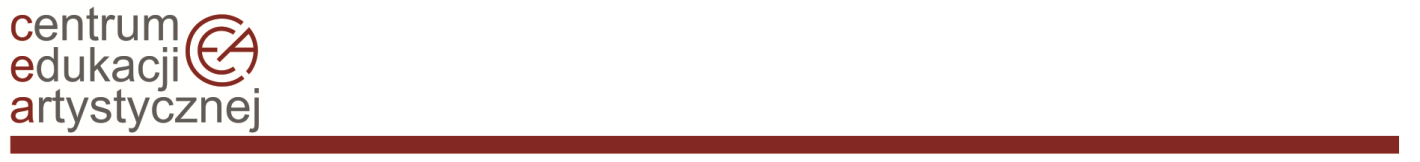 		   ul. Kopernika 36/40		   00-924 Warszawa		tel. 22 42 10 621Arkusz kontroli dokumentacji przebiegu nauczania placówki artystycznejPodstawa prawna: 
Ustawa z dnia 14 grudnia 2016 r. Prawo oświatowe (tekst jedn. Dz. U. z 2021 r., poz. 1082)
Rozporządzenie Ministra Edukacji Narodowej z dnia 25 sierpnia 2017 r. w sprawie nadzoru pedagogicznego (tekst jedn. Dz. U. z 2020 r., poz. 1551 oraz Dz. U. z 2021 r., poz. 1618)Tematyka kontroli:Prawidłowość prowadzenia dokumentacji zajęć edukacyjnych w publicznych placówkach artystycznych zgodnie z Rozporządzeniem Ministra Kultury i Dziedzictwa Narodowego z dnia 21 grudnia 2017 r. w sprawie sposobu prowadzenia przez publiczne szkoły i placówki artystyczne dokumentacji przebiegu nauczania, działalności wychowawczej i opiekuńczej oraz rodzajów tej dokumentacji (Dz.U. z 2017 r., poz. 2474) Realizacja zaleceń pokontrolnych CEAInformacje o kontroli: Data ostatniej kontroli….Kontrola obejmuje rok szkolny 2020/2021 i rok szkolny 2021/2022 do dnia kontroli W toku przeprowadzonej kontroli zbadano następujące dokumenty działalności Placówki……Podstawa prawnaRozporządzenie Ministra Kultury i Dziedzictwa Narodowego z dnia 21 grudnia 2017 r. w sprawie sposobu prowadzenia przez publiczne szkoły i placówki artystyczne dokumentacji przebiegu nauczania, działalności wychowawczej i opiekuńczej oraz rodzajów tej dokumentacji (Dz.U. z 2017 r., poz. 2474) określone w protokole jako Rozp. o dok.)3. Szczegółowe ustaleniaCzy w placówce prowadzona jest dokumentacja przebiegu nauczania w formie dzienników lekcyjnych zajęć edukacyjnych artystycznych (§1 ust. 3 pkt.1 Rozp. o dok.).Czy w placówce prowadzi się także dzienniki zajęć edukacyjnych artystycznych w postaci elektronicznej (§10 ust. 1 Rozp. o dok.)Czy placówka posiada zgodę organu sprawującego nadzór pedagogiczny na prowadzenie dziennika wyłącznie w formie elektronicznej (§10 ust. 2 Rozp. o dok.)Czy placówka prowadząca dziennik w postaci elektronicznej spełnia poniższe wymagania (§10 ust. 3 Rozp. o dok.)zachowania selektywności dostępu do danych stanowiących dziennik elektroniczny odpowiednio do przydzielonych uprawnień;zabezpieczenia danych stanowiących dziennik elektroniczny przed dostępem osób nieuprawnionych;zabezpieczenia danych stanowiących dziennik elektroniczny przed zniszczeniem, uszkodzeniem lub utratą;rejestrowania historii zmian i ich autorów;umożliwienia bezpłatnego wglądu rodzicom do dziennika elektronicznego w zakresie ograniczonym do danych dotyczących ich dzieci.system informatyczny służący prowadzenia dziennika elektronicznego uwzględnia standardy WCAG 2.0 (Web Content Accessibility Guidelines), które zostały określone w przepisach wydanych na p[odstawie art. 18 ustawy z dnia 17 lutego 2005 r. o informatyzacji działalności podmiotów realizujących działania publiczne (Dz.U. z 2017 r. poz. 570), co najmniej na poziomie AA;umożliwienia eksportu danych do formatu XML;umożliwienia wydruku dziennika lub danych z dziennika w postaci papierowej.Czy w placówce prowadzone są dzienniki lekcyjne zajęć edukacyjnych artystycznych, realizowanych indywidualnie i zbiorowo, dostosowane do rodzaju prowadzonych zajęć (§3 ust. 2 Rozp. o dok.).Czy dzienniki lekcyjne zajęć eduukacyjnych artystycznych zakłada osoba wskazana przez dyrektora placówki.Czy karta tytułowa dziennika opatrzona jest podłużną pieczęcią placowki z wpisaną klasą, rokiem szkolnym, imieniem i nazwiskiem nauczyciela (§3 ust. 3 Rozp. o dok.).Czy w dzienniku lekcyjnym zajęć edukacyjnych artystycznych realizowanych przez uczniów różnych klas wpisano w karcie tytułowej nazwę tych zajęć. (§3 ust. 3 Rozp. o dok.).Czy dziennik lekcyjny zajęć edukacyjnych artystycznych zawiera informacje dostosowane odpowiednio do rodzaju prowadzonych zajęć (§3 ust. 5 Rozp. o dok.).wpisanych w porządku alfabetycznym lub innym ustalonym przez dyrektora placówki nazwisk i imion uczniówdat urodzenia uczniównumerów telefonów i adresów poczty elektronicznej ich rodziców;tygodniowego planu zajęćimienia i nazwiska nauczyciela prowadzącego zajęciainnych Czy przeprowadzone zajęcia potwierdzone są przez nauczyciela podpisem?Czy w przypadku prowadzenia dzienników wyłącznie w postaci elektronicznej nauczyciele wpisują tematy zajęć co jest równoznaczne z ich przeprowadzeniem (§10 ust. 5 Rozp. o dok.)Czy w placówce sporządzane są protokoły postępowania rekrutacyjnego, stanowiące dokumentację przyjęć kandydatów do placówki (§7 ust. 2 Rozp. o dok.)